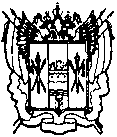 администрацияКалининского  сельского поселенияЦимлянского района Ростовской областиПОСТАНОВЛЕНИЕ12.03.2014г.                       № 13                                    ст. КалининскаяОб определении форм участия граждан в обеспечении первичных мер пожарнойбезопасности на территории Калининскогосельскогопоселения В соответствии с федеральными законами от 18 ноября . № 69-ФЗ «О пожарной безопасности», от 6 октября 2003 года № 131-ФЗ «Об общих принципах организации местного самоуправления в Российской Федерации», и в целях определения форм участия граждан в обеспечении первичных мер пожарной безопасности на территории  Калининского сельского поселения.ПОСТАНОВЛЯЮ:1. Определить, что формами участия граждан в обеспечении первичных мер пожарной безопасности на территории сельского поселения являются:-соблюдение правил пожарной безопасности на работе и в быту;-наличие в помещениях и строениях находящихся в их собственности первичных средств тушения пожаров;-при обнаружении пожара немедленно уведомлять о них пожарную охрану;-принятие посильных мер по спасению людей, имущества и тушению пожара до прибытия пожарной охраны;-оказание содействия пожарной охране при тушении пожара;-выполнение предписаний и иных законных требований должностных лиц государственного пожарного надзора;-предоставление в порядке, установленном законодательством, возможности должностным лицам государственного пожарного надзора проводить обследования и проверки принадлежащих им производственных, хозяйственных, жилых и иных помещений и строений в целях контроля за соблюдением требований пожарной безопасности и пресечения их нарушений.3. Контроль за исполнением настоящего постановления оставляю за собой.Исполняющий обязанностиГлавы Калининскогосельского поселения                                                                     Т.В. Забазнова